Wu Ning’s Capstone Project: Lesson plansScreenshots for Lesson plans files and documents. 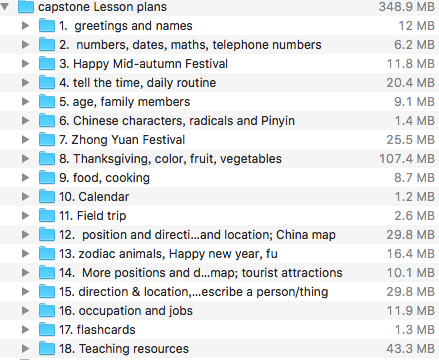 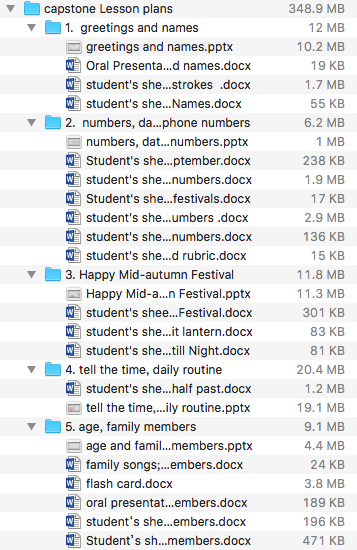 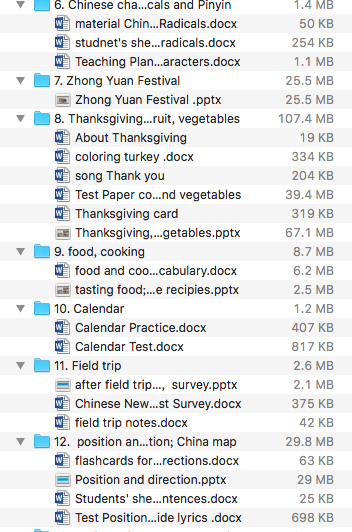 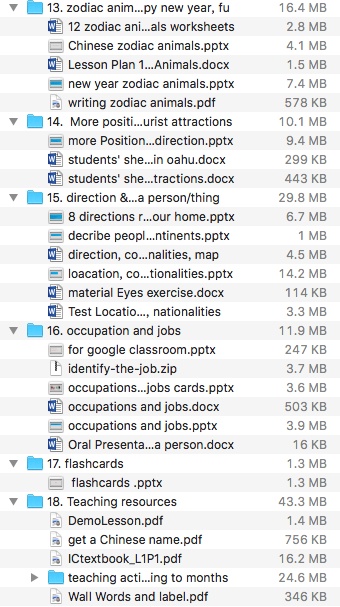 Screenshots for File 1: greetings and names  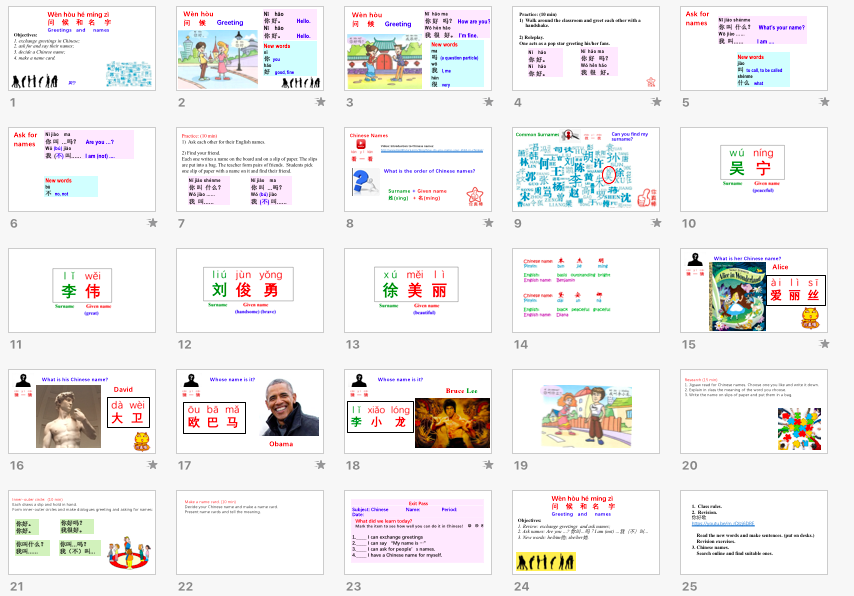 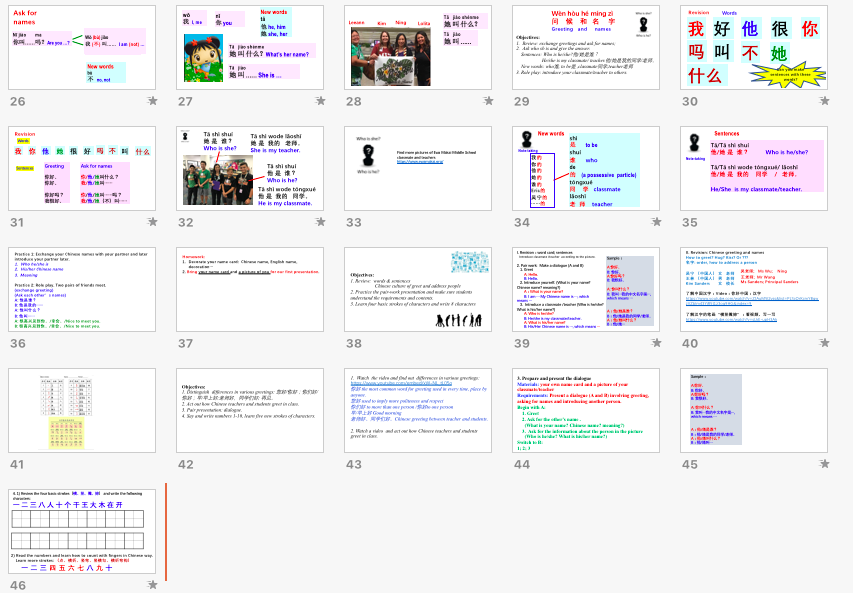 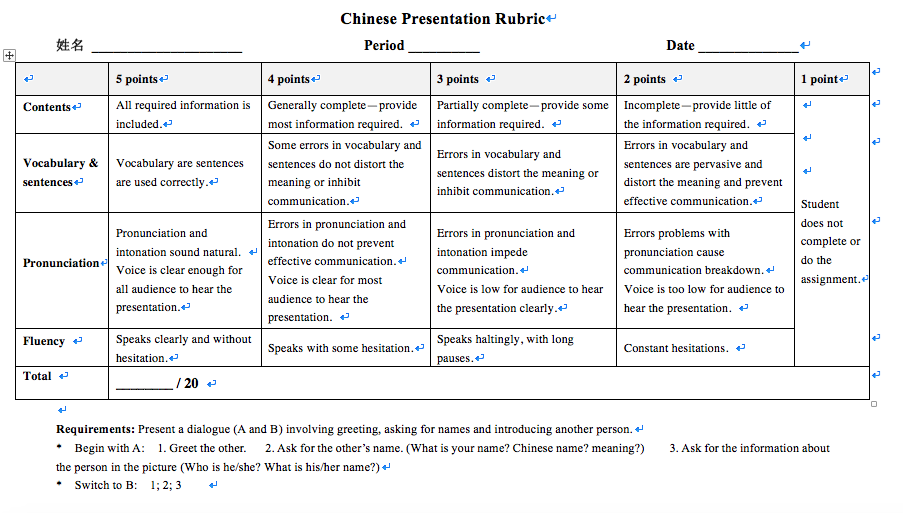 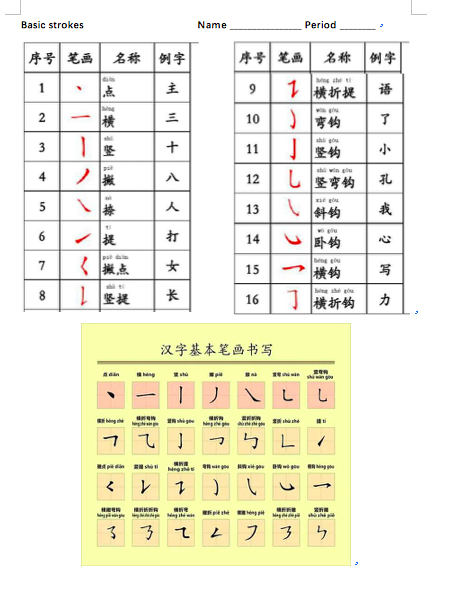 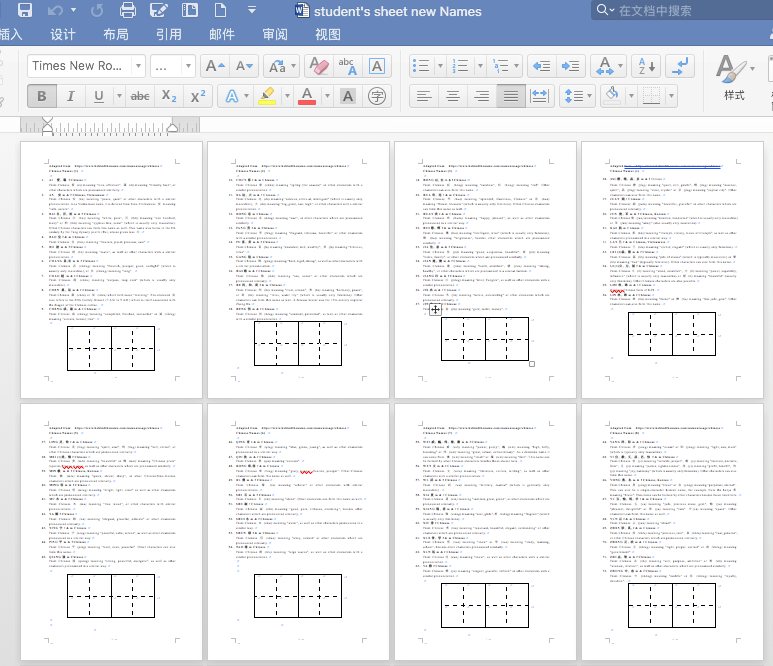 